Career object: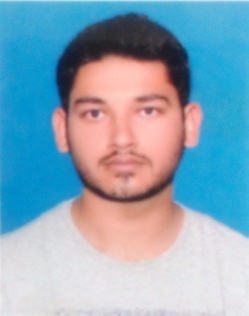 To work in a friendly environment and have ability to work as individual and also with the team and aim for providing best services.Personal profile:Name				     :			BASHARATDate of Birth			     :			05-12-1993Gender 			     :			Male Nationality 			     :			Pakistani 	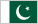 Marital status		     :			SingleReligion 			     :			IslamVisa status.                                :                              Visit visa valid from 23-10-16Email ID			     :			BASHARAT.305874@2freemail.com ACADEMIC Qualification:PROFESSIONAL QUALIFICATIONExperience:18 Month working experience as an warehouse officer and  K.P.O (Key Punch Operator)  of NPD PVT LTD JHELUM.4 Month working experience as an computer operator of SHAN FOODS JHELUM.6 weeks working experience as an internee under experienced an qualified staff of ASKARI BANK GTS CHOWK JHELUM.2 Month working experience as an AUTO CAD operator.Computer skills:Complete working and Knowledge of ERP & BIS (Enterprise Resource Planning, Burque Information System) in NPD PVT LTD.Complete MS-OFFICE Including Word, Excel, Power Point etc.Complete Internet Expertise. Additional skills:Efficient in handling peoples & in team work.Cheque book & debit card record maintenance and follow up with customers. Time management.Office File Maintenance.Maintain the Parties Ledger on daily basis.Maintain the branch stock position on daily basis. Banking skills:Account opening Customers services Issuance of Visa Debit Card Languages:Complete read, write and speak…,Urdu English PunjabiReference:I will fully furnish on demand & on request.ExamBoard/University METRICRawalpindi Board (2009)FSCRawalpindi Board (2012)B.COM(IT)University of the Punjab (2014)Auto Cad Operator(Drawing Tools, Drawing Commands, Plotting)(Duration 6 Months)Punjab vocational Training Institute Jhelum.Office Management In I.T(MS Word, MS Excel, MS Powerpoint, Typing)(Duration 3 Months)H.H Computers Jhelum.